Problèmes : je calcule avec l’euro…Soit pour les CM1, des calculs additifs et soustractifs de nombres décimauxEt pour les CM2, la possibilité de faire de même et de s’essayer à des multiplications avec des nombres décimaux !Voici quelques-uns des jouets proposés dans un magasin spécialisé… ainsi que leurs tarifs respectifs !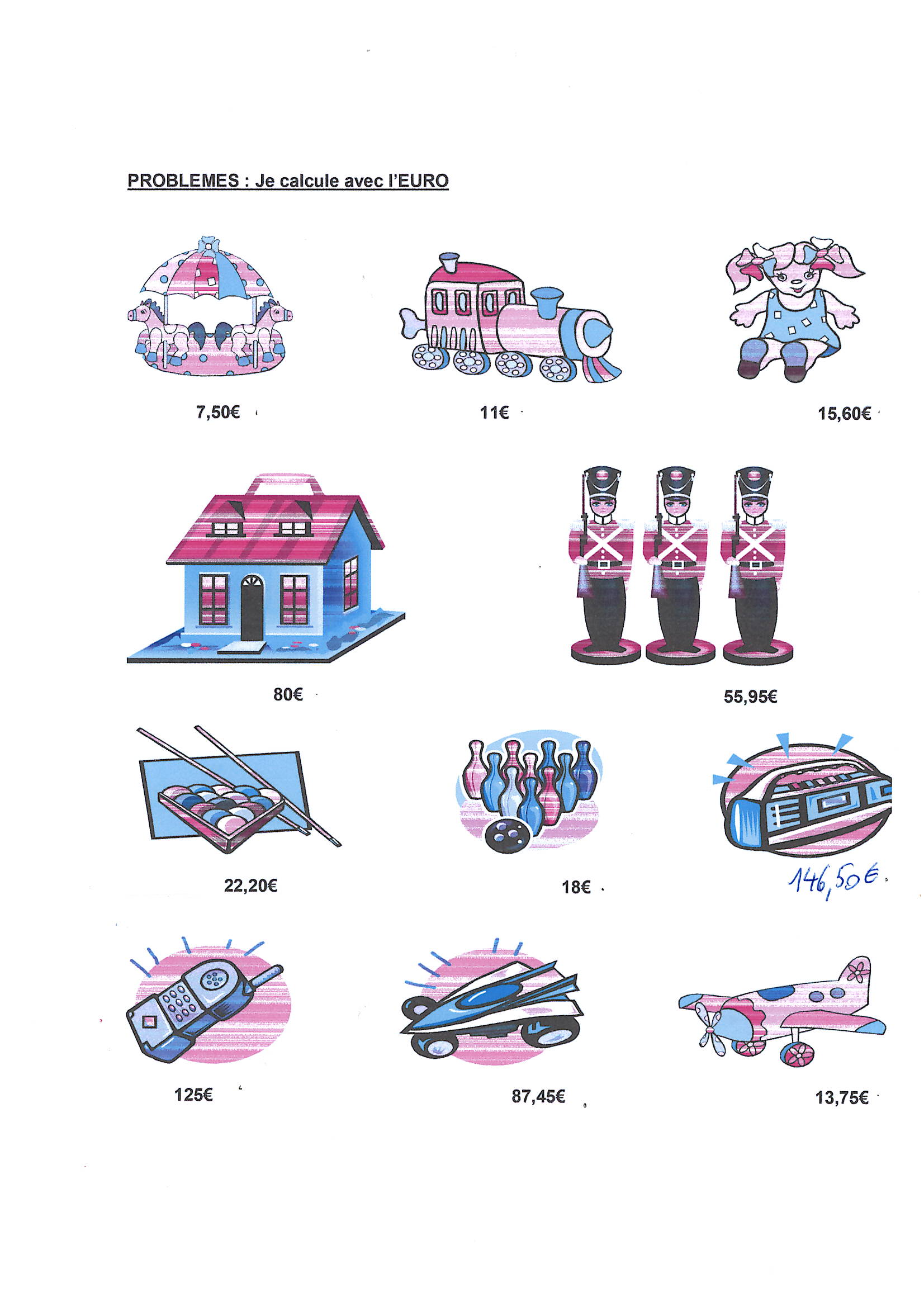 Enoncé et tarifs des jouets.Lecture d’informations :Quel objet coûte le plus cher ? Combien vaut-il ?Quel objet coûte le moins cher ? Combien vaut-il ?Quels sont les objets dont le prix oscille entre 10 et 15 € ?Quels sont les objets dont le prix est supérieur à 25 € ?Vers des calculs simples :Que coûtent la maison et la poupée ?Que coûtent le téléphone et les 3 soldats de plomb ?Que coûtent le jeu de quilles et le train ?Que coûtent la radio et la voiture de course ?Que coûtent l’avion, le carrousel (manège) et le jeu de billard ?Vers des calculs plus complexes ! Une maman ayant eu des jumeaux souhaite acheter à chacun de ses garçons un avion. Combien va-t-elle dépenser ?Une maman ayant eu des triplées souhaite acheter à chacune de ses filles une poupée. Combien va-t-elle dépenser ?Une maman ayant eu des quadruplées souhaite acheter un poste radio à chacune de ses filles. Combien va-t-elle dépenser ?Une maman ayant eu des sextuplés souhaite leur offrir à chacun un soldat de plomb. En sachant que les soldats de plomb sont vendus par lot de 3 et qu’un lot vaut 55,95, combien va-t-elle dépenser ?EFGHIJKLM